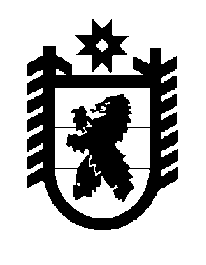 Российская Федерация Республика Карелия    ПРАВИТЕЛЬСТВО РЕСПУБЛИКИ КАРЕЛИЯПОСТАНОВЛЕНИЕ                                 от  17 сентября 2015 года № 302-Пг. Петрозаводск О внесении изменения в постановление Правительства 
Республики Карелия от 5 февраля 2008 года № 24-ППравительство Республики Карелия п о с т а н о в л я е т:Внести в подпункт 7 пункта 3 Целей и условий предоставления субсидий юридическим лицам (за исключением субсидий государственным и (муниципальным) учреждениям), индивидуальным предпринимателям, физическим лицам – производителям товаров, работ, услуг из бюджета Республики Карелия, утвержденных постановлением Правительства Республики Карелия от 5 февраля 2008 года № 24-П «О предоставлении субсидий юридическим лицам (за исключением субсидий государственным (муниципальным)  учреждениям), индивидуальным предпринимателям, физическим лицам – производителям товаров, работ, услуг из бюджета Республики Карелия» (Собрание законодательства Республики Карелия, 2008, № 2, ст. 162; № 7, ст. 945; № 8, ст. 1019; № 11, ст. 1384; № 12, ст. 1571; 2009, № 1, ст. 56, 61; № 4, ст. 362, 370; № 7, ст. 821; № 8, ст. 890; № 10, 
ст. 1149; № 11, ст. 1302; № 12, ст. 1460; 2010, № 2, ст. 114, 137; № 6, ст. 697; № 12, ст. 1719; 2011, № 3, ст. 310; № 7, ст. 1065; № 10, ст. 1651; № 11, 
ст. 1843, 1847; № 12, ст. 2047, 2061, 2073, 2084, 2089, 2091; 2012, № 2, ст. 268; № 3, ст. 445; № 4, ст. 637, 645; № 6, ст. 1153; № 11,  ст. 2024, 2025; 
№ 12, ст. 2256, 2268; 2013, № 4, ст. 618; № 5, ст. 805; № 6, ст. 1015; № 7, 
ст. 1238; № 9, ст. 1644; № 11, ст. 2082; 2014, № 2, ст. 219; № 6, ст. 1053; № 7, ст. 1295; № 8, ст. 1437; № 9, ст. 1612; № 11, ст. 2032; № 12, ст. 2333; 2015, 
№ 1, ст. 54; № 2, ст. 224, 254, 262; Официальный интернет-портал правовой информации (www.pravo.gov.ru), 30 июня 2015 года, 
№ 1000201506300003), изменение, изложив абзацы второй, третий в следующей редакции:«их нецелевого использования и (или) неиспользования в соответствующем финансовом году (за исключением субсидий, предоставляемых на реализацию мероприятий по развитию малого и среднего предпринимательства в Республике Карелия в рамках подпрограммы «Развитие малого и среднего предпринимательства» государственной программы Республики Карелия «Экономическое развитие и инновационная экономика Республики Карелия», и субсидии, предоставляемой на разработку, координацию и сопровождение инвестиционных проектов в рамках подпрограммы «Формирование благоприятной инвестиционной среды» государственной программы Республики Карелия «Экономическое развитие и инновационная экономика Республики Карелия»);их нецелевого использования и (или) неиспользования в течение шести месяцев после поступления средств субсидий в полном объеме на счета юридических лиц (за исключением государственных (муниципальных) учреждений), индивидуальных предпринимателей, физических лиц (для субсидий, предоставляемых на реализацию мероприятий по развитию малого и среднего предпринимательства в Республике Карелия в рамках подпрограммы «Развитие малого и среднего предпринимательства» государственной программы Республики Карелия «Экономическое развитие и инновационная экономика Республики Карелия», и субсидии, предоставляемой на разработку, координацию и сопровождение инвестиционных проектов в рамках подпрограммы «Формирование благоприятной инвестиционной среды» государственной программы Республики Карелия «Экономическое развитие и инновационная экономика Республики Карелия);».           Глава Республики  Карелия                       			      	        А.П. Худилайнен